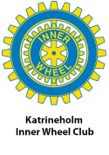 Månadsbrev nr 4 december 2021		Katrine Plan	Catarina Bennetoft		President		SekreterareÅrets motto: Stronger women, stronger worldNästa möte:	Julfest! Måndagen 13 december Tid: 		Kl. 18.00Plats: 		ComMat, Västgötagatan 16Program:   	Blockflöjter i samklang med "Flauto Dolce". Medverkande: Kristina Larsson, Bosse Lundgren och Per-Arne Karlsson.Meny:        		Vi inleder med glöggmingel. Därefter festar vi på en välsmakande julbuffet med både kalla och varma rätter som hör julen till.Pris:	Medlemmar 200 kr, gäster 250 kr. 1 glas vin 50 kr.Betala på bankgiro 899 - 0434 eller Swish 123 331 15 03.Anmälan:		Senast 9 december kl. 12.00 till Patricia Lindström e-post: patricia.lindstrom@telia.com eller sms/tel: 070-20 00 933. OBS! Betala samtidigt med anmälan till Patricia och ange vad pengarna ska vara till så underlättar du för vår kassör Tina.
Vid behov av transport meddela detta till Patricia vid anmälan(20 kr till chauffören).Gäster är hjärtligt välkomna! Kvällens insamling:	NarkotikasökhundarnaBoka även in vårt första möte på Inner Wheeldagen 2022
Januari 2022Nästa:		IW Dagen! Måndag 10 januari Tid: 		OBS! kl. 17.00 Plats: 		ComMat, Västgötagatan 16Program:		Tjia Torpe kommer och berättar om arbetet för Insamlingsstiftelsen Fogelsta med föreläsningen ”Folgelstad kvinnliga medborgarskolan öppnar igen.”Meny:		Vi inleder med bubbel och därefter serveras afternoon tea med en massa gosaker som scones, marmelader, lemoncurd, ostar, snittar, mjuk kaka, torr kaka, minimuffin, minimunk och smooties.Pris:		225 kr. Betala på bankgiro 899 - 0434 eller Swish 123 331 15 03.Anmälan:		Senast 6 januari kl. 12.00 till Patricia Lindström e-post: patricia.lindstrom@telia.com eller sms/tel: 070 20 00 933.	OBS! Betala samtidigt med anmälan till Patricia och ange vad pengarna ska vara till så underlättar du för vår kassör Tina.
Gäster:	Detta möte är intern och därför bjuder vi inte in gäster denna gång.Vid behov av transport meddela detta till Patricia vid anmälan (20 kr till chauffören).Kvällens insamling:	Insamlingsstiftelsen Fogelsta.Kära Inner Wheelare! Så har vintern kommit med kyla och rimfrost. Vi håller tummarna att vi får hålla vår julfest i vacker vinterskrud den 13:e december då vi i styrelsen hoppas att många kan komma.Filmafton den 8:e novemberSom traditionen bjuder samlades vi åter på biografen för en stunds njutning i sköna fåtöljer. Än en gång hade Carl-Stefan Rydén lyckats välja en intressant och gripande film till oss. Filmen Coda är gjord av Sian Heder. Coda betyder Children of Deaf Adults, vilket var vad filmen handlade om. En ung flicka som levde med sina döva föräldrar och döve bror i ett fiskesamhälle där fördomar var vardag och drömmarna om ett liv som sångerska omöjliga. Filmen är verklighetsbaserad och som det många gånger är överträffar verkligheten den fiktiva filmen. Så även i denna gång.Kvällen inleddes av Louise Magnusson, vice president, som ikväll stod vid rodret då Katrine var bortrest. Hon tände vänskapens ljus och hälsade medlemmar och våra gäster välkomna, en och en till mötet. Carl-Stefan berättade kort om filmen innan den rullade igång och vi alla njöt av goda wraps från ComMat undertiden.InsamlingarNu är sammanställningen gjord från tidigare insamlingar:På Distriktsmötet samlades det in 1640 kr till Miranda. På modevisningskvällen blev det 1750 kr som även det tillägnas Miranda. Biokvällen gav 1580 kr till Narkotikasökhundarna.Kommande möten vt 22 att boka in redan nu	 12:e februari	60-årsjubileum firar vi på Restaurangskolan med trerätters middag och underhållning. Firandet startar kl 16.00 och är ett internt möte. Missa inte denna högtid!IW-LunchMåndagen den 6:e är det IW-lunch klockan 13.00 och blir denna gång på O’Learys vid hotell Statt. Anslut gärna för en trevlig pratstund och en god bit mat. Detta gäller första måndagen i månaden framöver.Swish – påminnelse!När du swishar till vårt konto, glöm inte att ange ändamålet. Månadsmöte, medlemsavgift, gåva eller ett glas vin. Detta för att underlätta bokföringen för vår eminenta kassör Tina.Varma vinterhälsningarCatarina BennetoftSekreterare